Meranie sily. Znázornenie silySila: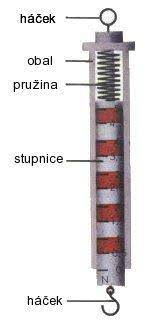 -  značka : F-  jednotka: N (Newton)-  meria sa pomocou silomerastavba silomeru:1.  háčik2.  obal3.  stupnica4.  pružinadruhy silomeru: digitálny, pružinový, tlakovýPravidlá pri merania sily:1.  Vyberieme si vhodný silomer (zistíme jednotky, merací rozsah,j najmenší dielik)2.  Ukazovateľ/jazýček silomera musí splývať s nulovou čiarkou stupnice.3.  Na stupnicu meradla sa pozeráme kolmo.4.  K odčítanej hodnote zapíšeme správnu jednotku.5.  Určíme chybu merania. Pri meraní je predĺženie pružiny priamo úmerné veľkosti sily.Znázornenie sily:-  potrebujeme poznať pôsobisko, smer sily a veľkosť sily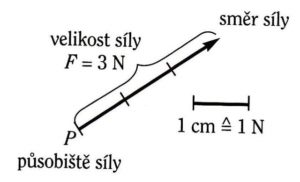 Cvičenie:Znázorni silu:	F1 = 5N, jej smer je vodorovný		F2 = 5N, jej smer je zvislý		F3 = 5N, jej smer je šikmý smerom nahor		na 1 cm pripadá 1N